Application form for grant from the Manchester Recovery Fund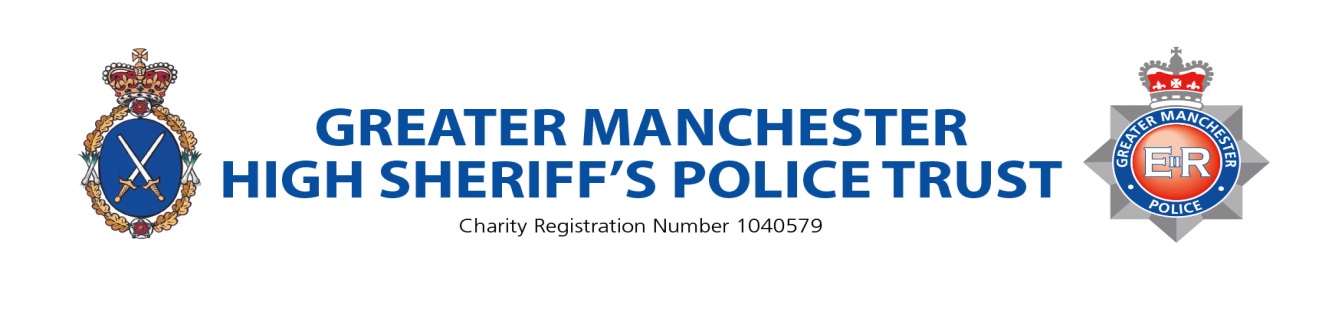 ***Please note that the Trust will not accept bids which include requests to fund: salaries, vehicles or payments to commercial companies or organisations. Name, address, email and contact numbers of your organisation/Group (and Charity No. if applicable):Contact name and details.  Also include position in organisation.Name and address of payee if different from above (cheques cannot be made payable to individuals)Provide a description of you project:Who will benefit from this grant?Total Grant requested and breakdown of costs:Contact: Glen Lockett Email: HighSheriff.Trust@gmp.police.ukPlease submit via email or post to the following addresses:Email: HighSheriff.Trust@gmp.police.ukAddress: Greater Manchester High Sheriff’s Police Trust C/O NCE Team, FHQ, Greater Manchester Police, Openshaw Complex, Lawton Street, Openshaw, Manchester M11 2NSBreakdownAmount of Grant Requested